RECEPT NA PRO 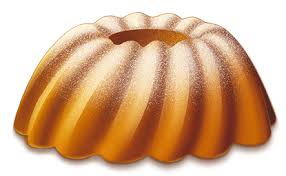 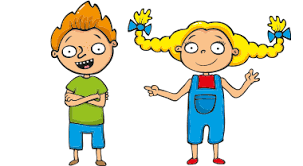 ------------------------------------------------------------------   Milé, vše nasypte do a zamíchejte . Potom nezapomeňte  vymazat a abyste neměly mastné ruce, použijte  . Potom  vše co jste zamíchaly v  nalijte za pomoci maminky do vymazané  .Potom je potřeba dát do rozehřáté , ale to udělá  protože je to moooooc horké!!!! Až bude hotová nezapomeňte ji pocukrovat. Uvařte si  a maminka a pochutnejte si ♥. Nezapomeňte dát ochutnat tatínkovi 😊.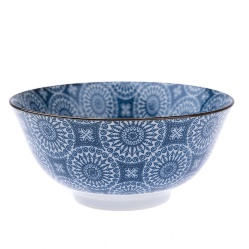 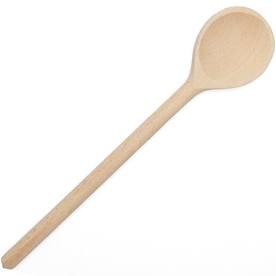 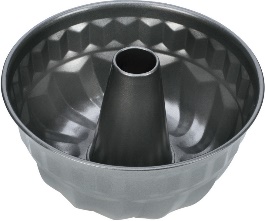 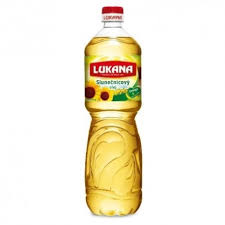 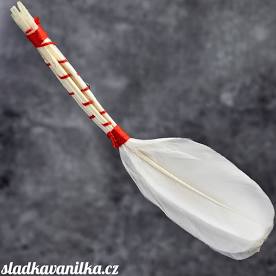 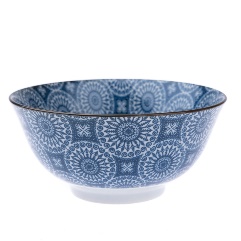 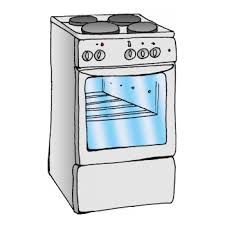 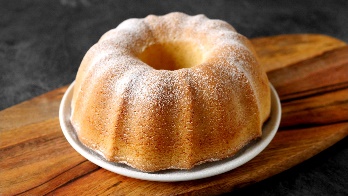 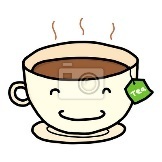 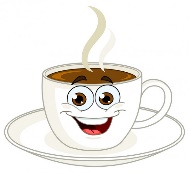 1x cukru krupice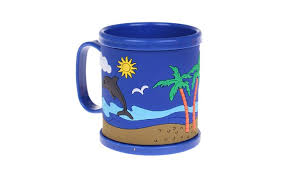 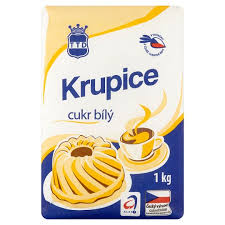 1x    mléka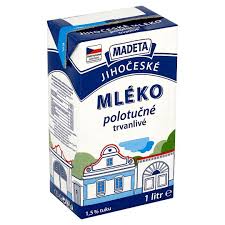 2x polohrubé mouky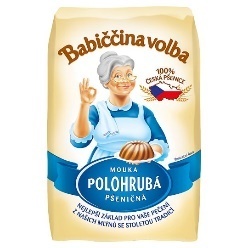 1/2oleje2    vejce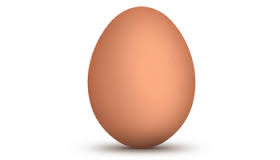 1 x              kypřící prášek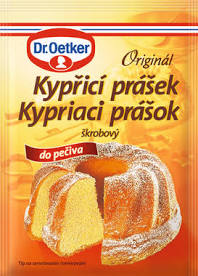 1x           vanilkový cukr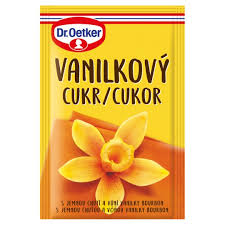 